Superintendent’s Memo #028-19
COMMONWEALTH of VIRGINIA 
Department of Education
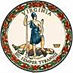 DATE:	January 25, 2019TO: 	Division SuperintendentsFROM: 	James F. Lane, Ed.D., Superintendent of Public InstructionSUBJECT: 	Change Timeline and Scope of Review of the Health Education Standards of LearningAt its meeting on October 18, 2018, the Virginia Board of Education authorized the Virginia Department of Education (VDOE) to proceed with the review of the Health Education Standards of Learning (2015) for students in grades nine and ten to include mental health. However, in response to several bills introduced by the 2019 Virginia General Assembly potentially affecting many of the health education standards, a timeline for a comprehensive review of 2015 Health Education Standards of Learning will be presented on March 21, 2019 at the Board of Education meeting.If you have questions about the review of the Health Education Standards of Learning (2015), please contact Vanessa Wigand, Coordinator for Health Education, Office of Science, Technology, Engineering, and Mathematics, by email at Vanessa.wigand@doe.virginia.gov or by telephone at (804) 225-3300.JFL/VCW/dr